Hossein 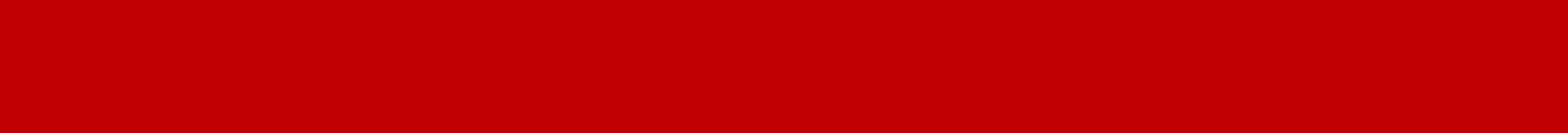 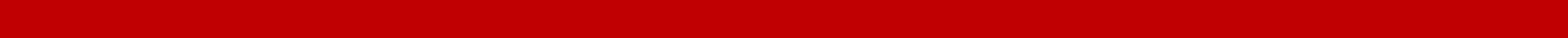 E: hossein-395546@gulfjobseeker.com 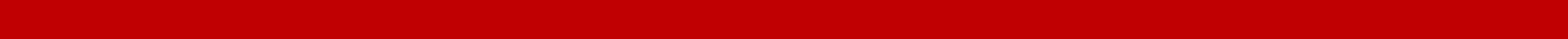 SUMMARY OF QUALIFICATIONSHardworking, highly motivated, and results-oriented professional possessing strong consulting with a proven track record of consistently exceeding goals. I take pride in the achievements and career growth that I have experienced for almost 10 years, which has developed my knowledge in Oil industry-drilling in particular, as well as leadership and teamwork abilities, planning and execution, and business initiatives. Dedicated to excellence and constant improvement, I am confident that with my skills and training, I will be a valuable asset to your company.Core Competencies/Areas of ExpertiseCritical Thinking  Fast Learning  Highly Adaptable/Flexible  Interpersonal and Communication Skills  Responsible Teamwork  Leadership and Staff Training  Attention to Details  Self-efficacy  PerseveranceTechnical Expertise: MATLAB Program for Chemical Engineers, MS OfficeSKILLS PROFILEStrategic thinker; experienced in working in pressurized environment; highly resourcefulAn enterprising leader with proven dexterity in leading and directing personnel towards accomplishment of a common goalCreating a teamwork spirit and a sense of competition among personnel which resulted in company’s progressExceptional skills in performing quality control and trouble shootingSolid academic background and a comprehensive skill-set, underpinned by experience in pressurized environments necessitating self-motivation and a positive response to pressureCommitted team player with leadership ability, who uses high standards of communication to establish positive interpersonal relationships; quick and willing to assimilate and apply new work proceduresProviding all the operational supporting document consist of operation procedure, KPI tables, maintenance tables and the like for company ISO9001Teaching courses of acidizing software, well testing procedure and thru-tubing operation to the company personnelFollowing procedures so exquisitely that helps to execute the duties well-timed without failureWell-developed technical understanding of all phases of drilling programs from program amendments and dispensations to processingDesign the latest contract invoice itemsAssessment acid fracturing for 3 wells, complete designing processBeing part of a team in developing an acidizing software in NorwayBeing part of a team in commissioning a coiled tubing unitBeing part of a team in purchase, clearance and commissioning a coiled tubing unitDesigning the BHA for milling jobs and also all the related jobsKeeping all the units maintained during all the mentioned jobs with no failureSensitive to the dynamics of cross-cultural workspaces; open to worldwide relocationDesigning thru-tubing operation for all type of wells and reservoirs consist of HPHT or High Pressure, High Temperature, long horizontal, sandstone, fractured carbonate, dual porosity, multilayered, etc.Setting up the training section due to the growing need of professional workforce in developing countriesEffective communication skills in providing real-time report to the clientsCritical thinking skills; exceptional foresight and negotiation skills; leadership and teamwork abilitiesExceptional ability in solving problems under pressureAnalyzing complex problems; identifies the strengths and weaknesses of possible actions and ultimately provides pragmatic solutionsSetting up an engineering department that includes repair and maintenance, not only does it save money on repairs, but also generates extra revenue due to the accomplished repair and maintenance for the rival companiesAnalyzing information and uses logic to address work-related issues and problemsHighly capable of training new staff to increase efficiency in performance and reach the goals of the organizationPage | 1Hossein	Resume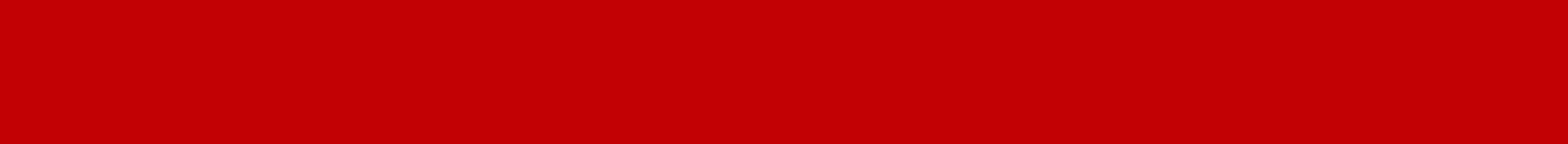 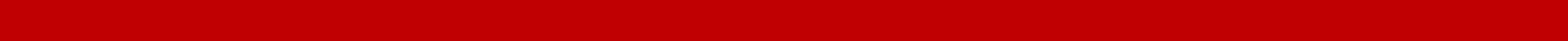 Highly capable of working independently but recognizes the importance of team unity and collaboration to achieve the goals of the teamA self-motivated, performance and achievement oriented individual, who takes responsibility for achieving outcomes, meeting targets, training staff, accountable for advice, leading by example devising ways to improve workplace systems and proceduresWorked on HSE improvement since personnel health is a top priority of all setsTechnical proposal which led to workforce rejuvenationProviding technical documents for 3 major well service tendersWorking on numerous formations consist of Asmari, Sarvak, Fahlyian, Gadvan, Gachsaran and various formation damages such as Asphaltene, filter cake, etc.Using logic and reasoning to identify the strengths and weaknesses of alternative solutions, conclusions or approaches to problemsProviding face-to-face supervision every shift, and is capable of discharging their obligations to each person under their supervisionContinuous improvement; strong work ethicQuesting for knowledge and willing to multitask with the aim of improving the service provided to the company and its employees.Fast learner with quick assimilation skills.Honest, dependable, and trustworthyPROFESSIONAL EXPERIENCEInternational Petro Offshore Niamkish Co., Iran  05.2014 – Present Head of Coiled Tubing Machine	In charge of operating call out jobs:o	Removing obstacle with acido	Removing obstacle with solvento	Cementingo	Fishingo	Acid & N2o	Checks all the unit’s performanceo	CTUo	PTUo	NPUo	WLUo	SLUo	SWT	Performs Quality control and Trouble shooting Has Interactive communication with client’s representative in the field  Executes Real-time reporting to the client	Leads the Coiled tubing crewAlso:	Corrects and inspects the units (General items which are important from the client’s perspective)	Commissions the units	Checks the personnel competence	Assesses hydraulic and electronic drawings of all the unitsKey Achievements:Being part of a team in commissioning a coiled tubing unit resulted in promotionKeeping all the units maintained during all the mentioned jobs with no failure, was praised and rewarded by the supervisorsPerformed milling and fishing operation for numerous oil wells successfully which was praised by the senior executivesDue to the full safety compliance, no accidents were causedPage | 2Hossein	ResumeDue to the research and technical calculations of the technical engineering team including him, new administrative plans were presentedPetro Pardazan Pouya (PEDCO.), Iran  2013 – 2014Technical ExpertPerformed GTL Search and DevelopmentKey Achievements:Due to excellent technical knowledge, proper communication with subsets and other offices, and punctuality the promotion was earnedHigh-profile time management skills led to performing the tasks timely and efficientlyReservoir Laboratory of Department of Chemical and Petroleum Engineering in Sharif University of Technology, Iran  2010 – 2012Operator of RCAL and SCALOperated Capillary Pressure Meter, Permeability, Din Stak and PluggingKey Achievements:High-profile time management skills led to performing the tasks timely and efficientlyPaying attention to details and effective teamwork resulted in promotionEDUCATION AND PROFESSIONAL DEVELOPEMENTISLAMIC AZAD UNIVERS ITY OF SCIENCE AND RESEARCH , Tehran, Iran  2013 Undergraduate degree in petroleum engineering - petroleum drillingCOURSES/CERTIFICATIONS/LICENSESFire Extinguishing and Safety, Imen Harigh Hoshyar Co. Ltd., Iran (2018)Occupational Safety with Sulfide Hydrogen, Research and Technical Protection and Occupational Safety Trainings Center of South West Iran, Iran (2018)Site Training and Operation of Coiled Tubing Unit, Shandong Kerui Petroleum Equipment Co., Ltd., Iran (2014) MATLAB Program for Chemical Engineers, 14th National Iranian Congress on Chemical Engineering (ICHEC 14) at Sharif University of Technology, Iran (2012)ADDITIONAL INFORMATIONLanguage Spoken:English (Moderate), Persian (Native)Professional skills:Coiled Tubing, Supervising, and Petroleum LaboratoryInterests:Highly active in MAHAK charity, Petroleum Industry, Mountain Climbing and WalkingPage | 3